ČETRTEK, 14. 5.GEO 8. B2. On 10.00 uri boste vstopili v spletno klepetalnico zoom preko spodnje povezave. Po novem zoom zahteva tudi vpis gesla. Danes boste svoje teme predstavili: IVANA, TOŠE, NEMANJA, JERNEJ in BENI. Še vedno nisem prejela nekaterih ptt predstavitev.V zvezek narišite preglednico po spodnjem vzoru. Ob predstavitvah tem Latinske Amerike boste vanjo zapisali nekatere pomembne podatke in zanimivosti. Lepo vas pozdravljam ,učiteljica AndrejaPozdravljeni, učenci!Danes vam bomo nadaljevali s predstavitvami o Srednji in Južni Ameriki. Pred pričetkom ure na zoomu, opravite kratko nalogo.NAPOTKI ZA DANAŠNJE DELO1. Učbenik, str. 81, Atlas sveta: Preberi besedilo z naslovom SREDNJO AMERIKO SESTAVLJAJO TRI GEOGRAFSKE ENOTE.V zvezek zapiši naslov SREDNJA AMERIKA in zapiši, na katere tri velike dele jo delimo (glej zemljevid v učbeniku).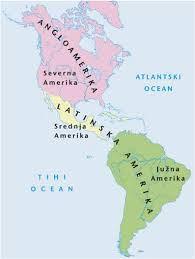 Topic: 8. BTime: May 14, 2020 10:00 AMJoin Zoom Meetinghttps://us04web.zoom.us/j/77552259162?pwd=MXFZZVNSZDBYNzhrTWtSQkN5ZGE2QT09Meeting ID: 775 5225 9162Password: 4CHDBBSREDNJA AMERIKAMEHIKASREDNJA AMERIKAKARIBSKO OTOČJESREDNJA AMERIKAMEDMORSKA AMERIKAJUŽNA AMERIKAANDIJUŽNA AMERIKAATAKAMAJUŽNA AMERIKAJEZERO TITICACAJUŽNA AMERIKAMACHU PICCHUJUŽNA AMERIKAKARIBSKO OTOČJEJUŽNA AMERIKATORNADI / CIKLONIJUŽNA AMERIKAVELEMESTAJUŽNA AMERIKAAMAZONKAJUŽNA AMERIKAŽIVALSTVO JUŽNE AMERIKEJUŽNA AMERIKAAFROAMERIČANIJUŽNA AMERIKABRAZILIJAJUŽNA AMERIKAPERU